Zikova č. 618/14, Nové Sady, 779 00 Olomouc * IČ 75004259 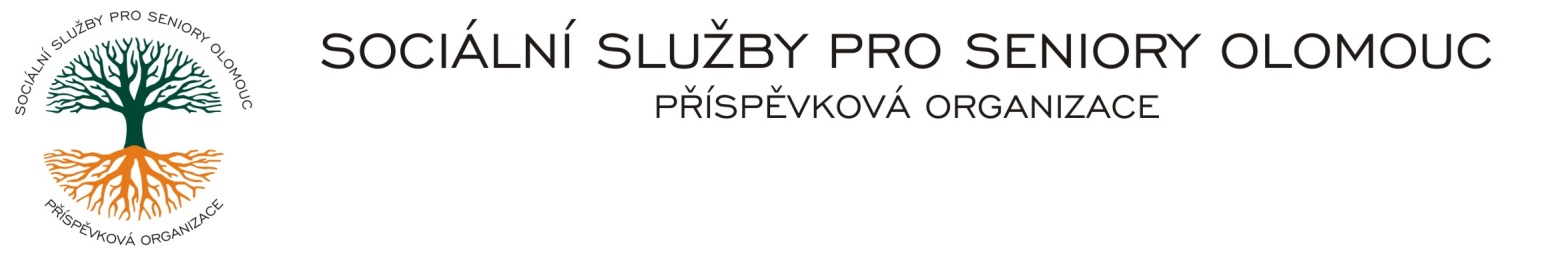                              tel: 585757061 * E-mail: olomouc@sluzbyproseniory.cz * DS: cn5k73hZápis v OR v oddílu Pr, vložka 770 u Krajského soudu v OstravěObj. č. :    PS/61/2023                                          Vyřizuje:  xxxxxxxxx            xxxxxxxx                                                          E-mail:     vedouciPS@sluzbyproseniory.cz        		ZETRA pracovní oděvy s.r.o.Web.str.   www.sluzbyproseniory.cz 				Kaštanová 1188/2Bank. sp..:  KB Olomouc					779 00 Olomouc         č.ú.:   xxxxxxxx                           DIČ:           CZ-750 042 59    NEJSME PLÁTCI DPH   Datum: 29.8.2023ObjednávkaObjednáváme u Vás pracovní oděvy a obuv dle rozpisu:46x triko krátký rukáv30 triko bílé dlouhý rukáv11x mikina nebo vesta17x kalhoty23x kalhoty bílé6x bunda přechodová3x sandály protiskluzové11x polobotky5x obuv vnitřní6x batohPředpokládaná částka k úhradě je xxxxx,- s DPH.Zdůvodnění výběru dodavatele:Dodavatel disponuje širokým sortimentem s nejvýhodnějšími cenami.Příkazce operace:						Správce rozpočtu:1 přílohaAkceptuji tuto objednávku telefonicky